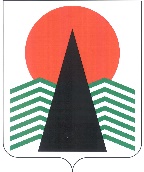 АДМИНИСТРАЦИЯ  НЕФТЕЮГАНСКОГО РАЙОНАпостановлениег.НефтеюганскО признании утратившими силу некоторых постановлений 
администрации Нефтеюганского районаВ соответствии со статьей 45, пунктом 16 статьи 46 Градостроительного 
кодекса Российской Федерации, Федеральным законом от 06.10.2003 № 131-ФЗ 
«Об общих принципах организации местного самоуправления в Российской Федерации», Уставом Нефтеюганского муниципального района Ханты-Мансийского автономного округа – Югры, постановлением администрации Нефтеюганского района от 15.10.2018 № 1732-па-нпа «Об утверждении порядка подготовки документации планировке территории, разрабатываемой на основании решения Главы Нефтеюганского района и порядка принятия решения об утверждении документации по планировке территории», на основании заявления акционерного общества «Томский научно-исследовательский и проектный институт нефти и газа» (далее – АО «ТомскНИПИнефть») от 01.04.2022 № 10578 п о с т а н о в л я ю:Признать утратившими силу постановления администрации Нефтеюганского района:от 26.02.2021 № 313-па «О подготовке документации по планировке межселенной территории для размещения объекта: «Линейные коммуникации 
для кустовой площадки № 117 Кузоваткинского месторождения»;от 30.04.2021 № 695-па «Об утверждении документации по планировке межселенной территории для размещения объекта «Линейные коммуникации 
для кустовой площадки № 117 Кузоваткинского месторождения».Настоящее постановление подлежит опубликованию в газете «Югорское обозрение» и размещению на официальном сайте органов местного самоуправления Нефтеюганского района.Контроль за выполнением постановления возложить на заместителя главы Нефтеюганского района Бородкину О.В.Глава района							А.А.Бочко11.04.2022№ 591-па№ 591-па